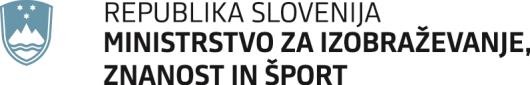 STROKOVNI SVET REPUBLIKE SLOVENIJE ZA ŠPORTMasarykova cesta 16, 1000 Ljubljana	T: 01 400 54 14F: 01 400 53 21E: strokovnisvet-sport-mizs@gov.siŠtevilka: 013-76/2021/25 Datum:	29. 9. 2021ZAPISNIK18. dopisne seje Strokovnega sveta Republike Slovenije za športDatum seje:	petek, 26. 11. 2021Trajanje seje:	od petka, 26. 11. 2021 od 10:05 do ponedeljka, 29. 11. 2021 do 12:00Glasovali člani: dr. Marko Šibila, dr. Boro Štrumbelj, dr. Franci Petek, Uroš Zupan, Janez Urbanc, mag. Polona Rifelj, Sašo Norčič, mag. Matej Jamnik, mag. Samo Logar, mag. Matevž Jug, Vladimir Sitar, mag. Lovrencij Galuf, Blaž Perko, mag. Katja Koren Miklavec, mag. Stanko Glažar, mag. Peter Škerlj, mag. Janez SodržnikNiso glasovali: /V skladu s 24. členom Poslovnika Strokovnega sveta Republike Slovenije za šport je dopisna seja veljavna, če na njej glasuje večina članov sveta, predlog sklepa pa je sprejet, če zanj glasuje večina članov, ki je oddala svoj glas.V roku, ki je bil določen v sklicu seje, to je do 29. 11. 2021 do 12:00 ure, je na seji veljavno glasovalo sedemnajst (17) članov strokovnega sveta.Izid glasovanja je, kot sledi:SKLEP 18d/250:Zapisal:Zvijezdan Mikić, l.r.	Sašo Norčič, l.r.TAJNIK SSRSŠ	PREDSEDNIK SSRSŠ1Glasovalo: 17Za: 17Proti: 0Vzdržani: 0Sklep sprejet: DA